8.2.13 Industrial amenity overlay code8.2.13.1 ApplicationThis code applies to assessing development in the Industrial amenity overlay, if:assessable development where this code is an applicable code identified in the assessment benchmarks column of a table of assessment for an overlay (section 5.10); orimpact assessable development.Land in the Industrial amenity overlay is identified on the Industrial amenity overlay map and is included in the following sub-categories:Industrial amenity investigation area sub-category;Industrial hazard investigation area sub-category.When using this code, reference should be made to section 1.5 and section 5.3.3.Note—The following purpose, overall outcomes, performance outcomes and acceptable outcomes comprise the assessment benchmarks of this code. Note—Where this code includes performance outcomes or acceptable outcomes that relate to:air quality assessment, guidance is provided in the Air quality planning scheme policy;hazard and risk assessment, guidance is provided in the Industrial hazard and risk assessment planning scheme policy;noise impact assessment, guidance is provided in the Noise impact assessment planning scheme policy.8.2.13.2 PurposeThe purpose of the Industrial amenity overlay code is to:Implement the policy direction in the Strategic framework, in particular:Theme 1: Brisbane’s globally competitive economy and Element 1.2 Brisbane’s industrial economy;Theme 3: Brisbane’s clean and green leading environmental performance and Element 3.2 – Brisbane’s environmental quality and sustainable design;Theme 4: Brisbane's highly effective transport and infrastructure and Element 4.2 – Brisbane's other infrastructure networks:Theme 5: Brisbane’s CityShape and Element 5.2 – Brisbane’s Major Industry Areas.Provide for the assessment of the suitability of development of land within the Industrial amenity overlay considering the health and wellbeing of occupants.The purpose of the code will be achieved through the following overall outcomes:Development protects Brisbane's industrial areas to ensure their integrity and effective operation.Development for new premises within the Industrial hazard investigation area sub-category is compatible with existing declared major hazard facilities and facilities storing 10% or more than the major hazard facilities quantity threshold and does not adversely impact on the continued operation of those existing uses.Development for a sensitive use within the Industrial amenity investigation area sub-category is compatible with nearby existing uses that have the potential for off-site air or noise emissions and does not adversely impact on the continued operation of those existing uses.8.2.13.3 Performance outcomes and acceptable outcomesTable 8.2.13.3.A—Performance outcomes and acceptable outcomesTable 8.2.13.3.B—Air quality (planning) criteriaNote—Criteria that are stated in µg/m³ are to be referenced to 0C.Criteria that are stated in ppm are to be expressed as volume/volume.Averaging times of 1 hour or less are to be presented using the 99.9th percentile concentration of the total site impact from dispersion modelling and background concentration for all pollutants in the above table, or the maximum concentration from dispersion modelling if no background concentration is available.Averaging times of greater than 1 hour are to be presented using the maximum concentration of the total site impact from dispersion modelling and background concentration.Dust deposition is the maximum allowable level from new and existing sources, calculated from annualised modelling data.Polycyclic aromatic compounds (PAH) are assessed as Benzo(a)pyrene equivalent using potency equivalency factors as listed in the Air quality planning scheme policy.Dioxins and furans are assessed as 2,3,7,8-tetrachlorodibenzodioxin equivalent (TCDD) using toxic equivalency factors (TEF) as listed in the Air quality planning scheme policy.ng – nanogramsTable 8.2.13.3.C—Odour criteriaNote—Odour criteria are to be evaluated using the 99.5th percentile concentration from dispersion modelling.Table 8.2.13.3.D—Health risk assessment criteriaNote—Lifetime cancer risk and chronic hazard index are to be evaluated using the annual average concentration from dispersion modelling.Acute hazard index is to be evaluated using the maximum 1 hour average concentration from dispersion modelling.The methodology for evaluating health risk in isolation or with background sources of pollutants is outlined in the Air quality planning scheme policy.Table 8.2.13.3.E—Noise (planning) criteriaNote—LAeq,adj,T: The adjusted A-weighted equivalent continuous sound pressure level of the development during the time period T, where T is an 11-hour day (7am–6pm), 4-hour evening (6pm–10pm) and 9-hour night (10pm–7am), determined in accordance with the methodology described in the Noise impact assessment planning scheme policy.LAmax: The adjusted A-weighted maximum sound pressure level determined in accordance with the methodology described in the Noise impact assessment planning scheme policy.dB(A): A-weighted decibelsdB(C): C-weighted decibelsTable 8.2.13.3.F—Hazard and risk criteriaTable 8.2.13.3.G—Minimum separation distances in the Industrial amenity investigation area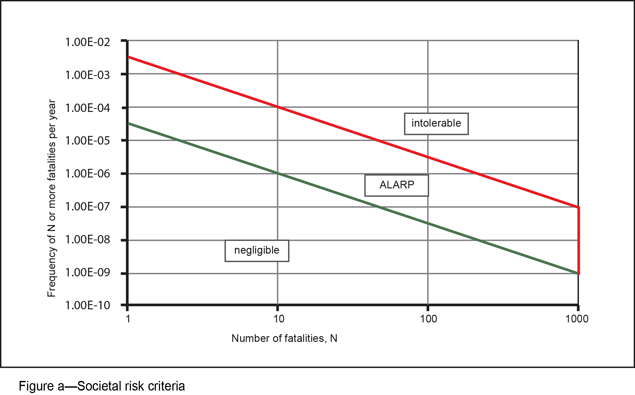 Performance outcomesAcceptable outcomesSection A—If in the Industrial amenity investigation area sub-categorySection A—If in the Industrial amenity investigation area sub-categoryPO1Development of sensitive uses outside of sensitive zones is prevented from encroaching upon land in the Industry zones category.AO1Development for a sensitive use is located no closer than:(a) 250m to an Industry zone,  General industry B zone precinct boundary;(b) 500m to an Industry zone, General industry C zone precinct boundary;(d) 1500m to a Special industry zone boundary.PO2Development is located, designed and constructed to achieve the air quality (planning) criteria in Table 8.2.13.3.B, odour criteria in Table 8.2.13.3.C and health risk criteria in Table 8.2.13.3.D.Note—An air quality impact report prepared in accordance with the Air quality planning scheme policy can assist in demonstrating achievement of this performance outcome.AO2Development for a sensitive use is located no closer than the distance stated in Table 8.2.13.3.G.PO3Development is located, designed and constructed to achieve the noise (planning) criteria in Table 8.2.13.3.E to protect the development from adverse noise impacts.Note—A noise impact assessment report prepared in accordance with the Noise impact assessment planning scheme policy can assist in demonstrating achievement of this performance outcome.AO3Development for a sensitive use is located no closer than:150m to a medium impact industry A or sewage treatment plant;250m to a medium impact industry B, waste transfer station or landfill;500m to a high impact industry or special industry.Section B—If in the Industrial hazard investigation area sub-categorySection B—If in the Industrial hazard investigation area sub-categoryPO4Development is located, designed and constructed to achieve the hazard and risk criteria in Table 8.2.13.3.F to protect the development from:technological hazards (fire, explosion and toxic release);major hazard facilities;facilities storing 10% or more than the major hazard facilities quantity threshold.Editor's note—Applicants should contact Council for advice.AO4No acceptable outcome is prescribed.PollutantAveraging timeHealth outcome protectedCriteria including background (µg/m³)Criteria including background (ppm)Nitrogen dioxide1 hourHealth and wellbeing2500.12Nitrogen dioxideAnnualHealth and wellbeing620.03Sulfur dioxide1 hourHealth and wellbeing5700.2Sulfur dioxide24 hoursHealth and wellbeing2300.08Sulfur dioxideAnnualHealth and wellbeing570.02Particulate matter (PM) as total suspended particulates (TSP)AnnualHealth and wellbeing90-Particulate matter less than 10µm (PM10)24 hoursHealth and wellbeing50-Particulate matter less than 2.5µm (PM2.5)24 hoursHealth and wellbeing25-Particulate matter less than 2.5µm (PM2.5)AnnualHealth and wellbeing8-Carbon monoxide8 hourHealth and wellbeing11,0009Dust deposition as insoluble solidsAnnualProtecting aesthetic environment4g/m2/month-1,1,1-trichloroethane (methyl chloroform)1 hourHealth and wellbeing12,5002.31,1,2-trichloroethane1 hourHealth and wellbeing1,0000.181,1-biphenyl1 hourHealth and wellbeing240.00371,2-dichloroethane24 hoursHealth and wellbeing7500.171,3-butadieneAnnualHealth and wellbeing2.40.001Acetaldehyde1 hourOdour420.023Acetic acid1 hourOdour2700.11Acetone1 hourHealth and wellbeing22,0009.2Acrolein1 hourUSEPA extremely toxic0.420.00018Acrylonitrile1 hourUSEPA Group B1 carcinogen (probable human carcinogen)80.0037Alpha chlorinated toluenes and benzoyl chloride1 hourIARC Group 1 carcinogen (known human carcinogen)90.0018Ammonia1 hourHealth and wellbeing3300.46Antimony and compounds1 hourHealth and wellbeing9-Arsenic and compounds (as total metal content in PM10)1 hourIARC Group 1 carcinogen (known human carcinogen)0.09-Arsenic and compounds (as total metal content in PM10)AnnualHealth and wellbeing6ng/m³-BenzeneAnnualHealth and wellbeing100.003Benzo(a)pyrene (as marker for PAH)AnnualHealth and wellbeing0.3ng/m³-Beryllium and compounds1 hourIARC Group 1 carcinogen (known human carcinogen)0.004-Bromochloromethane1 hourHealth and wellbeing19,0003.7Bromoform (tribromomethane)1 hourHealth and wellbeing900.009Bromotrifluoromethane1 hourHealth and wellbeing112,00018Butyl acrylate1 hourOdour1000.019Butyl mercaptan1 hourOdour70.002Cadmium and compounds (as total metal content in PM10)AnnualHealth and wellbeing5ng/m³-Carbon disulfide1 hourOdour1830.0055Carbon disulfide24 hoursHealth and wellbeing1100.032Chlorine1 hourHealth and wellbeing500.018Chlorine dioxide1 hourHealth and wellbeing5.10.0018Chlorobenzene1 hourOdour1000.023Chloroform1 hourHealth and wellbeing9000.18Chromium III compounds1 hourHealth and wellbeing9-Chromium VI compounds1 hourIARC Group 1 carcinogen (known human carcinogen)0.09-Copper dusts and mists1 hourHealth and wellbeing18-Copper fumes1 hourHealth and wellbeing3.7-Cumene (isopropyl benzene)1 hourOdour210.004Cyanide (as CN)1 hourHealth and wellbeing90-Cyclohexane1 hourHealth and wellbeing19,0005Cyclohexanone1 hourOdour2600.07Diacetone alcohol1 hourOdour7000.15Dichloromethane (methylene chloride)24 hoursHealth and wellbeing3,2000.85Dichloromethane (methylene chloride)7 daysHealth and wellbeing4800.13Diethylamine1 hourOdour300.01Dimethylamine1 hourOdour90.0052Dioxins and furans (as TCDD TEF)1 hourIARC Group 1 carcinogen (known human carcinogen)0.000002-Diphenyl ether1 hourOdour800.01Ethanol1 hourOdour2,1001.1Ethyl acetate1 hourOdour12,1003.5Ethyl acrylate1 hourOdour0.40.0001Ethyl butyl ketone1 hourHealth and wellbeing4,2000.9Ethyl chloride (chloroethane)1 hourHealth and wellbeing48,00018Ethylbenzene1 hourHealth and wellbeing8,0001.8Ethylene oxide1 hourIARC Group 1 carcinogen (known human carcinogen)3.30.0018Formaldehyde1 hourProtecting aesthetic environment960.07Formaldehyde24 hoursHealth and wellbeing540.04Hydrogen chloride1 hourHealth and wellbeing1400.09Hydrogen cyanide1 hourUSEPA extremely toxic2000.18Hydrogen sulfide24 hoursHealth and wellbeing1600.11Hydrogen sulfide1 hourOdour6.50.0043Lead and compounds (as total metal content in TSP)AnnualHealth and wellbeing0.5-Magnesium oxide fumes1 hourHealth and wellbeing180-Manganese and compounds (as total metal content in PM10)AnnualHealth and wellbeing0.16-MDI (diphenylmethane diisocyanate)1 hourUSEPA extremely toxic0.04-Mercury inorganic1 hourHealth and wellbeing1.8-Mercury inorganicAnnualHealth and wellbeing1.1-Mercury organic1 hourHealth and wellbeing0.18-Methanol1 hourOdour3,0002.4Methyl ethyl ketone1 hourOdour3,2001.1Methyl isobutyl ketone1 hourOdour2300.05Methyl mercaptan1 hourOdour0.460.00023Methyl methacrylate1 hourOdour1200.027Methyl styrene1 hourOdour1400.029Methylamine1 hourOdour2.70.0023n-Butanol1 hourOdour5000.16n-Butyl acetate1 hourOdour1,0200.21n-Hexane1 hourHealth and wellbeing3,2000.9Nickel and compounds (as total metal content in PM10)AnnualHealth and wellbeing0.02-Nitric acid1 hourHealth and wellbeing900.037Nitrobenzene1 hourOdour2.60.00052n-Propanol1 hourOdour410.016Pentachlorophenol1 hourUSEPA extremely toxic0.9-Phenol1 hourOdour200.0052Phosgene1 hourUSEPA extremely toxic70.0018Phosphine1 hourOdour3.10.0023Propylene oxide1 hourUSEPA Group B1 carcinogen (probable human carcinogen)900.037Pyridine1 hourOdour70.0023Styrene1 hourOdour650.014Styrene7 daysHealth and wellbeing2800.06Sulfate24 hoursHealth and wellbeing27-Sulfuric acid1 hourHealth and wellbeing18-TDI (toluene-2,4-diisocyanate; toluene-2,6-diisocyanate)1 hourUSEPA extremely toxic0.04-Tetrachloroethylene (perchloroethylene)1 hourOdour7,4871.01Tetrachloroethylene (perchloroethylene)AnnualHealth and wellbeing2700.036Toluene1 hourOdour9580.23Toluene24 hoursHealth and wellbeing4,1001TolueneAnnualHealth and wellbeing4100.1Trichloroethylene1 hourIARC Group 2A carcinogen (probable human carcinogen)5000.09Triethylamine1 hourOdour2000.05Vanadium and compounds (as total metal content in PM10)24 hoursHealth and wellbeing1.1-Vinyl chloride monomer24 hoursHealth and wellbeing280.01Vinyl toluene1 hourHealth and wellbeing4,4000.9Welding fumes (total particulate)1 hourHealth and wellbeing90-Xylenes (as a total of ortho, meta and para isomers)24 hoursHealth and wellbeing1,2000.25Xylenes (as a total of ortho, meta and para isomers)AnnualHealth and wellbeing9500.2Zinc chloride fumes1 hourHealth and wellbeing18-Zinc oxide fumes1 hourHealth and wellbeing90-PollutantAveraging timeHealth outcome protectedCriteria (odour units-OU)Odour1 hourOdour0.5OU for tall stacksOdour1 hourOdour2.5OU for ground level and wake-affected plumes from short stacksRisk typeIncremental health risk criteria for development in isolationCumulative health risk criteria for development with background sources of pollutantsLifetime cancer riskLess than 1 in 1,000,000Less than 1 in 100,000Chronic hazard indexLess than 0.5Less than 1Acute hazard indexLess than 0.5Less than 1Location where the criteria applies inside a sensitive useAdjusted equivalent continuous sound pressure level (LAeq,adj,T) to be achieved during day, evening and night-time periodsAdjusted equivalent continuous sound pressure level (LAeq,adj,T) to be achieved during day, evening and night-time periodsAdjusted equivalent continuous sound pressure level (LAeq,adj,T) to be achieved during day, evening and night-time periodsMaximum sound pressure level (LAmax) to be achieved during the night-time periodLocation where the criteria applies inside a sensitive useDay 7am–6pmLAeq,adj,11hrEvening 6pm–10pmLAeq,adj,4hrNight 10pm–7amLAeq,adj,9hrNight10pm–7amSleeping areas35dB(A)35dB(A)30dB(A)45dB(A)Other habitable rooms35dB(A)35dB(A)35dB(A)-Low frequency noise criteria for specified sourcesLow frequency noise criteria for specified sourcesLow frequency noise criteria for specified sourcesLow frequency noise criteria for specified sourcesLow frequency noise criteria for specified sourcesNoise intrusion into habitable rooms60dB(C)60dB(C)Sleeping areas: 55dB(C)Other habitable rooms: 60dB(C)N/AFatality riskFatality riskFatality riskFatality riskFatality riskLand useLand useLand useFatality risk(risk in a million per year)Fatality risk(risk in a million per year)Hospital, educational establishment, childcare centre, community care centre, residential care facility, retirement facility and health care serviceHospital, educational establishment, childcare centre, community care centre, residential care facility, retirement facility and health care serviceHospital, educational establishment, childcare centre, community care centre, residential care facility, retirement facility and health care service0.50.5Dwelling house, Dual occupancy, multiple dwelling, community residence, short-term accommodation, rooming accommodation, tourist park, or relocatable home parkDwelling house, Dual occupancy, multiple dwelling, community residence, short-term accommodation, rooming accommodation, tourist park, or relocatable home parkDwelling house, Dual occupancy, multiple dwelling, community residence, short-term accommodation, rooming accommodation, tourist park, or relocatable home park1Note—Residential intensification may be appropriate where mitigating measures can be implemented to reduce risk exposure to less than the one in a million per year individual fatality risk level, provided the pre-mitigation residual risk levels are below the 10 in a million per year individual fatality risk level. However, no residential intensification should take place where pre-mitigation residual risk levels are in excess of the 10 in a million per year individual fatality risk level.1Note—Residential intensification may be appropriate where mitigating measures can be implemented to reduce risk exposure to less than the one in a million per year individual fatality risk level, provided the pre-mitigation residual risk levels are below the 10 in a million per year individual fatality risk level. However, no residential intensification should take place where pre-mitigation residual risk levels are in excess of the 10 in a million per year individual fatality risk level.Commercial developments including shop and shopping centre, food and drink outlet, office, theatre and tourist attractionCommercial developments including shop and shopping centre, food and drink outlet, office, theatre and tourist attractionCommercial developments including shop and shopping centre, food and drink outlet, office, theatre and tourist attraction5 unless mitigating measures are implemented to reduce risk exposure to less than this individual fatality risk level5 unless mitigating measures are implemented to reduce risk exposure to less than this individual fatality risk levelIndoor sport and recreation, outdoor sport and recreationIndoor sport and recreation, outdoor sport and recreationIndoor sport and recreation, outdoor sport and recreation1010Industry activitiesIndustry activitiesIndustry activities50 unless mitigating measures are implemented to reduce risk exposure to less than the individual fatality risk level50 unless mitigating measures are implemented to reduce risk exposure to less than the individual fatality risk levelInjury riskInjury riskInjury riskInjury riskInjury riskType of riskType of riskInjury riskInjury riskInjury riskHeat radiationHeat radiationIncident heat flux radiation does not exceed 4.7kW/m2 at a frequency of more than 50 chances in a million per yearIncident heat flux radiation does not exceed 4.7kW/m2 at a frequency of more than 50 chances in a million per yearIncident heat flux radiation does not exceed 4.7kW/m2 at a frequency of more than 50 chances in a million per yearExplosion overpressureExplosion overpressureIncident explosion overpressure does not exceed 7kPa at frequencies of more than 50 chances in a million per year.Incident explosion overpressure does not exceed 7kPa at frequencies of more than 50 chances in a million per year.Incident explosion overpressure does not exceed 7kPa at frequencies of more than 50 chances in a million per year.Toxic exposureToxic exposureToxic concentrations do not exceed a level which would be seriously injurious to sensitive members of the community following a relatively short period of exposure at a maximum frequency of 10 in a million per year.Toxic concentrations will not cause irritation to eyes or throat, coughing or other acute physiological responses in sensitive members of the community over a maximum frequency of 50 in a million per year.Toxic concentrations do not exceed a level which would be seriously injurious to sensitive members of the community following a relatively short period of exposure at a maximum frequency of 10 in a million per year.Toxic concentrations will not cause irritation to eyes or throat, coughing or other acute physiological responses in sensitive members of the community over a maximum frequency of 50 in a million per year.Toxic concentrations do not exceed a level which would be seriously injurious to sensitive members of the community following a relatively short period of exposure at a maximum frequency of 10 in a million per year.Toxic concentrations will not cause irritation to eyes or throat, coughing or other acute physiological responses in sensitive members of the community over a maximum frequency of 50 in a million per year.Risk of property damage and accident propagationRisk of property damage and accident propagationRisk of property damage and accident propagationRisk of property damage and accident propagationRisk of property damage and accident propagationType of property damage and accident propagation riskLand useLand useLand useProperty damage and accident propagation risk criteriaHeat radiationNeighbouring potentially hazardous installations or at land zoned to accommodation such installationsNeighbouring potentially hazardous installations or at land zoned to accommodation such installationsNeighbouring potentially hazardous installations or at land zoned to accommodation such installationsIncident heat flux radiation is not to exceed a risk of 50 in a million per year for the 23kW/m2 heat flux levelExplosion overpressure Neighbouring potentially hazardous installations, at land zoned to accommodate such installations, or at nearest public buildings Neighbouring potentially hazardous installations, at land zoned to accommodate such installations, or at nearest public buildings Neighbouring potentially hazardous installations, at land zoned to accommodate such installations, or at nearest public buildingsIncident explosion overpressure is not to exceed a risk of 50 in a million per year for the 14kPa explosion overpressure level.Societal riskSocietal riskSocietal riskSocietal riskSocietal riskIf development involves a significant intensification of population including medium density or high density residential; indoor sport and recreation or outdoor sport and recreation where large numbers of spectators are likely to be present; or shopping centre. Societal risk criteria (see Figure a):below the negligible line societal risk is not considered significant provided other individual criteria are met;above the intolerable line is considered undesirable even if individual risk criteria are met;within the ALARP region, the emphasis is on reducing risks as far as possible towards the negligible line. Provided other hazard and risk criteria are met, the risks would be considered tolerable in the ALARP region.Note—Societal risk criteria particularly focus on multiple fatality situations. Hence, it is generally not meaningful to address societal risk when considering a development application for a single dwelling in the vicinity of a potentially hazardous facility.If development involves a significant intensification of population including medium density or high density residential; indoor sport and recreation or outdoor sport and recreation where large numbers of spectators are likely to be present; or shopping centre. Societal risk criteria (see Figure a):below the negligible line societal risk is not considered significant provided other individual criteria are met;above the intolerable line is considered undesirable even if individual risk criteria are met;within the ALARP region, the emphasis is on reducing risks as far as possible towards the negligible line. Provided other hazard and risk criteria are met, the risks would be considered tolerable in the ALARP region.Note—Societal risk criteria particularly focus on multiple fatality situations. Hence, it is generally not meaningful to address societal risk when considering a development application for a single dwelling in the vicinity of a potentially hazardous facility.If development involves a significant intensification of population including medium density or high density residential; indoor sport and recreation or outdoor sport and recreation where large numbers of spectators are likely to be present; or shopping centre. Societal risk criteria (see Figure a):below the negligible line societal risk is not considered significant provided other individual criteria are met;above the intolerable line is considered undesirable even if individual risk criteria are met;within the ALARP region, the emphasis is on reducing risks as far as possible towards the negligible line. Provided other hazard and risk criteria are met, the risks would be considered tolerable in the ALARP region.Note—Societal risk criteria particularly focus on multiple fatality situations. Hence, it is generally not meaningful to address societal risk when considering a development application for a single dwelling in the vicinity of a potentially hazardous facility.If development involves a significant intensification of population including medium density or high density residential; indoor sport and recreation or outdoor sport and recreation where large numbers of spectators are likely to be present; or shopping centre. Societal risk criteria (see Figure a):below the negligible line societal risk is not considered significant provided other individual criteria are met;above the intolerable line is considered undesirable even if individual risk criteria are met;within the ALARP region, the emphasis is on reducing risks as far as possible towards the negligible line. Provided other hazard and risk criteria are met, the risks would be considered tolerable in the ALARP region.Note—Societal risk criteria particularly focus on multiple fatality situations. Hence, it is generally not meaningful to address societal risk when considering a development application for a single dwelling in the vicinity of a potentially hazardous facility.If development involves a significant intensification of population including medium density or high density residential; indoor sport and recreation or outdoor sport and recreation where large numbers of spectators are likely to be present; or shopping centre. Societal risk criteria (see Figure a):below the negligible line societal risk is not considered significant provided other individual criteria are met;above the intolerable line is considered undesirable even if individual risk criteria are met;within the ALARP region, the emphasis is on reducing risks as far as possible towards the negligible line. Provided other hazard and risk criteria are met, the risks would be considered tolerable in the ALARP region.Note—Societal risk criteria particularly focus on multiple fatality situations. Hence, it is generally not meaningful to address societal risk when considering a development application for a single dwelling in the vicinity of a potentially hazardous facility.Established use Minimum separation distance (measured to the property boundary of the development) Medium impact industry A150m Medium impact industry B250m High impact industry except where noted below500m Special industry except where noted below1,500m Service station with annual throughput of motor spirit not exceeding 1.2 ML, measured from the dispensing area and fuel storage vents10m Service station with annual throughput of motor spirit not exceeding 9 ML and including Stage 1 vapour recovery, measured from the dispensing area and fuel storage vents50m Service station with annual throughput of motor spirit not exceeding 12 ML and including Stage 1 and Stage 2 vapour recovery, measured from the dispensing area and fuel storage vents20m Service station not otherwise listed100m 274 Stanworth Rd, Boondall, excluding access road490m206 Brisbane Corso, Fairfield240m69A Nalya Cres, Karana Downs 160mTanker Street, Lytton  350m188 Paringa Road, Murarrie178 Paringa Road, Murarrie 650m200 Main Beach Road, Pinkenba 960m32 Dunn Road, Rocklea240 Donaldson Road, Rocklea 229 Donaldson Road, Rocklea690m176A Grindle Road, Wacol 570m491 Gooderham Rd, Willawong, measured from stack 800m 1402 Nudgee Rd, Nudgee1512 Nudgee Rd, Nudgee, measured from active waste transfer area 500m 168 Paringa Rd, Murarrie930m168A, 282, 285 Paringa Road, Murarrie950m194 Paringa Road, Murarrie 950m89 Harcourt Rd Darra99 Harcourt Rd Darra300m